[2.4] [Djurskötsel] – [Inmjölkning]Mål: Upprättad av:Släpp in minst 2 och max 4 nya kvigor i lösdriften 4-6 veckor innan kalvning. Låt djuren stanna 10-14 dagar ihop med gruppen. Notera inflyttningsdatum och kommande utflyttningsdatum på tavlan (bör vara minst 2 veckor innan kalvning)Aktivera kvigorna som träningsdjur i robot om det finns tid (roboten mjölkar < 90 % av dygnet)Tilldela _ kg kraftfoder Finns det kraftfoder automater kan det räcka att kvigorna får foder i dem och behöver då inte gå i roboten.Hjälp kvigorna ett varv runt i ladugårdenEfter kalvning motas djuret in i väntfålla och se till att tiden blir kort i fållan. Använd gärna lös grind som hjälp att mota in i robot. Andra alternativ kan vara rep bakom djuret eller  grimma.  Skrik eller skräm inte djuret på annat sätt som kan göra att hon förknippar roboten eller väntfållan med obehagLägg eventuellt in spenpositioner för djuretÖvervaka hela mjölkningen de första gångerna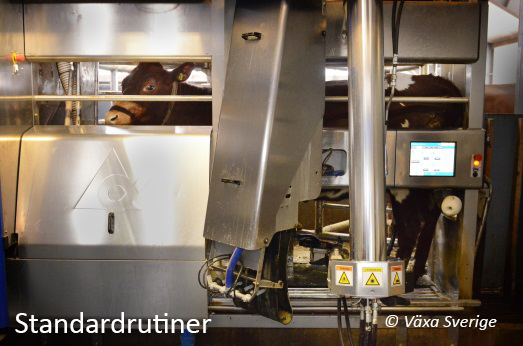 Kontrollera under 7 dagar att djuret mjölkas minst 2,5 ggr/dygnKontrollera att djuret hittat till eventuella kraftfoderstationer. Om inte, följ djuret dit, se till att kraftfoder matas ut och djuret äter.Anteckna på tavlan eller markera i statuskortet om djuret behöver ytterligare tillsyn vid mjölkning eller hjälp i foderstationer.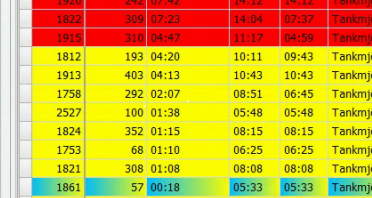 